                                                                               Приложение 2УТВЕРЖДЕНО постановлением Администрации СП  Стерлибашевский сельсовет МР Стерлибашевский район РБ№   336-1 от 11.11.2019г.В общественную комиссию по реализации 	муниципальной программы «Формирование современной городской среды на территории сельского поселения  Стерлибашевский сельсовет муниципального района Стерлибашевский  район Республики Башкортостан на 2019-2024 годы»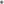                                                                      от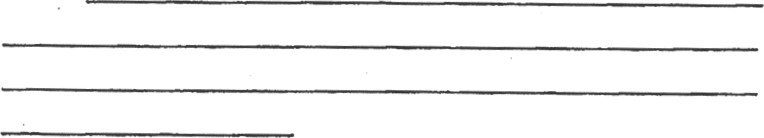 Ф.И.О.,(наименование) адрес, телефон, адрес электронной почты, лица, внесшего предложениеПредложения «О внесении изменений в постановление  главы сельского поселения Стерлибашевский сельсовет муниципального района Стерлибашевский район Республики Башкортостан от 19.03.2019 г. №45  Об утверждении  муниципальной  программы «Формирование современной городской среды на территории сельского поселения Стерлибашевский сельсовет муниципального района Стерлибашевский район Республики Башкортостан на 2019 -2024 годы»»ДатаПодписьN2 п. Текст (часть текста) проекта документа в отношении которого вносятся предложенияТекст предложенияТекст (часть текста) проекта с учетом вносимых предложенийПримечание